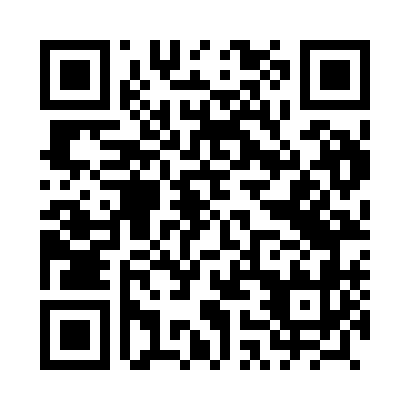 Prayer times for Milik, PolandWed 1 May 2024 - Fri 31 May 2024High Latitude Method: Angle Based RulePrayer Calculation Method: Muslim World LeagueAsar Calculation Method: HanafiPrayer times provided by https://www.salahtimes.comDateDayFajrSunriseDhuhrAsrMaghribIsha1Wed2:585:1412:345:387:5410:012Thu2:555:1212:345:397:5510:033Fri2:525:1112:335:407:5710:064Sat2:495:0912:335:417:5810:095Sun2:465:0712:335:428:0010:116Mon2:435:0612:335:438:0110:147Tue2:405:0412:335:448:0310:178Wed2:375:0312:335:458:0410:199Thu2:345:0112:335:468:0610:2210Fri2:315:0012:335:468:0710:2511Sat2:284:5812:335:478:0810:2712Sun2:254:5712:335:488:1010:3013Mon2:224:5512:335:498:1110:3314Tue2:184:5412:335:508:1310:3615Wed2:174:5312:335:518:1410:3916Thu2:164:5112:335:518:1510:4217Fri2:164:5012:335:528:1710:4218Sat2:154:4912:335:538:1810:4319Sun2:154:4712:335:548:1910:4320Mon2:154:4612:335:548:2110:4421Tue2:144:4512:335:558:2210:4422Wed2:144:4412:335:568:2310:4523Thu2:134:4312:335:578:2410:4624Fri2:134:4212:335:578:2610:4625Sat2:134:4112:345:588:2710:4726Sun2:124:4012:345:598:2810:4727Mon2:124:3912:346:008:2910:4828Tue2:124:3812:346:008:3010:4829Wed2:124:3712:346:018:3110:4930Thu2:114:3712:346:018:3210:5031Fri2:114:3612:346:028:3310:50